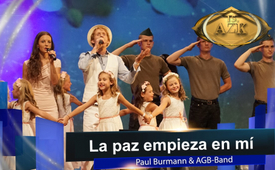 ♫ La paz empieza dentro de mí ♫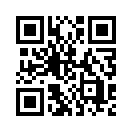 Actualmente hay guerras en los cinco continentes, con miles de heridos y muertos. El clamor por la paz es cada vez mayor. ¿Es la paz un objetivo lejano, en algún momento al final de un largo camino?
Esta canción canta a la paz que comienza en el propio corazón, una paz como camino que avanza hacia una paz comunitaria que crea fuerza y unidad.Se despliega la alfombra roja,
se suelta sonoramente el himno.
Orgullosa la bandera se eleva al cielo -
"¡Paz! ¡Paz!" se dice muy a menudo.

Más de 50 muertos al mismo tiempo,
Miles de heridos lamentan su sufrimiento.
Un humo negro se eleva hacia el cielo,
A voz en grito claman por la paz.

Como un sol dorado en el firmamento,
Deseamos la paz como objetivo final.
La paz no es un objetivo lejano, la paz es el camino.
La paz, un vehículo en el que uno se mueve.

Paz, paz, la paz empieza EN mí.
Paz, paz, paz, eso es Dios EN mí.
Que reina en lo profundo de mi corazón,
existiendo mucho más allá de la lógica y la razón,
que se manifiesta como paz comunitaria
en nuestro interior.

Guerras en los cinco continentes
la gente muere cada día.
No es suficiente, instigan a otros nuevos -
Corea del Norte, Rusia o Irán.

La garganta se aprieta, el pulso se eleva.
¿Cuánta miseria más hasta que aparezca la paz?
El puño se aprieta como una piedra.
Si hay paz en ti, habrá paz.

Como un sol dorado en el firmamento,
Deseamos la paz como objetivo final.
La paz no es un objetivo lejano, la paz es el camino.
La paz, un vehículo en el que uno se mueve.

Paz, paz, la paz empieza EN mí.
Paz, paz, paz, eso es Dios EN mí.
Que reina en lo profundo de mi corazón,
existiendo mucho más allá de la lógica y la razón,
que se manifiesta como paz comunitaria
en nuestro interior.

Paz, paz, la paz empieza también EN ti.
Paz, paz, paz, eso es Dios EN ti.
Esta paz crea unidad con todo,
aunque sea una locura, oye, así hay poder.

Paz, paz, la paz empieza EN mí.
Paz, paz, la paz empieza EN mí
Paz, paz, paz, eso es Dios EN mí.
Que reina en lo profundo de mi corazón,
existiendo mucho más allá de la lógica y la razón,
que se manifiesta como paz comunitaria
en nuestro interior.

Paz, paz, la paz empieza EN mí.
Paz, paz, paz, eso es Dios EN mí.
Que reina en lo profundo de mi corazón,
existiendo mucho más allá de la lógica y la razón,
que se manifiesta como paz comunitaria
en nuestro interior.
Paz en mí.

Paz, paz, la paz empieza EN mí.
Paz, paz, paz, eso es Dios EN mí.
Paz, paz, la paz empieza EN mí.
Paz, paz, paz, eso es Dios EN mí.de Paul BurmannFuentes:www.anti-zensur.infoEsto también podría interesarle:#Cultura - www.kla.tv/CulturaKla.TV – Las otras noticias ... libre – independiente – no censurada ...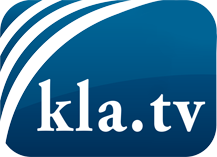 lo que los medios de comunicación no deberían omitir ...poco escuchado – del pueblo para el pueblo ...cada viernes emisiones a las 19:45 horas en www.kla.tv/es¡Vale la pena seguir adelante!Para obtener una suscripción gratuita con noticias mensuales
por correo electrónico, suscríbase a: www.kla.tv/abo-esAviso de seguridad:Lamentablemente, las voces discrepantes siguen siendo censuradas y reprimidas. Mientras no informemos según los intereses e ideologías de la prensa del sistema, debemos esperar siempre que se busquen pretextos para bloquear o perjudicar a Kla.TV.Por lo tanto, ¡conéctese hoy con independencia de Internet!
Haga clic aquí: www.kla.tv/vernetzung&lang=esLicencia:    Licencia Creative Commons con atribución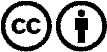 ¡Se desea la distribución y reprocesamiento con atribución! Sin embargo, el material no puede presentarse fuera de contexto.
Con las instituciones financiadas con dinero público está prohibido el uso sin consulta.Las infracciones pueden ser perseguidas.